.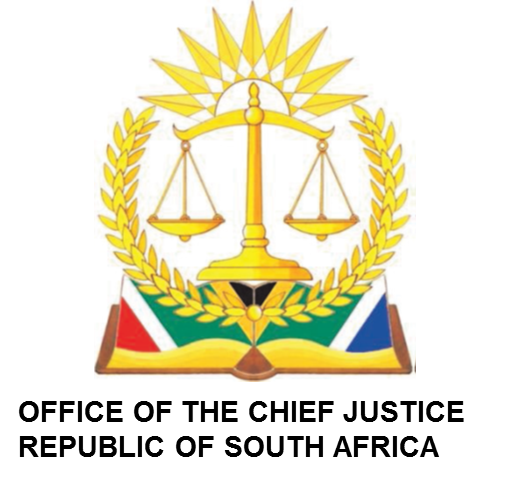 IN THE HIGH COURT OF SOUTH AFRICA MPUMALANGA DIVISION, MBOMBELA (MAIN SEAT)FRIDAY 15 MARCH 2024FULL BENCH CIVIL APPEALS ROLLBEFORE THE HONOURABLE JUDGE: MANKGE JJUDGE’S SECRETARY: LUMKA MSUTUEMAIL ADDRESS: LMsutu@judiciary.org.zaANDBEFORE THE HONOURABLE JUDGE: PHAHLAMOHLAKA AJJUDGE’S SECRETARY: ZANDILE MABUZAEMAIL ADDRESS: Zmabuza@judiciary.org.zaVIRTUAL: 10H00TRIAL ROLLBEFORE THE HONOURABLE JUDGE: PHAHLAMOHLAKA AJJUDGE’S SECRETARY: ZANDILE MABUZAEMAIL:  ZMabuza@judiciary.org.zaVIRTUAL: 09H00CONFERENCE MASHILE JMIDDELBURG DIVISION MATTERSROELOFSE AJAVAILABLE JUDGE(S)VUKEYA JCOETZEE AJNOCASE NONAME OF PARTIESOUTCOME1.A51/23NPE CONSTRUCTION PTY LTD +1 OTHER VSKENNETH MMANGALELWA MKHONTO+ 13 OTHERS NOCASE NONAME OF PARTIES1.1646/2018VHUYANI NCABNE TRADING ENTERPRISE v MBOMBELA LOCAL MUNICIPALITY +12.2332/2021TAKAENDISA TINOS v ROAD ACCIDENT FUND